Pesach 2023HARSHA’AH – POWER OF ATTORNEYI, the undersigned, fully empower Rabbi Ben Kurzer, or any person designated by him, to act in my place and stead and on my behalf to sell all chametz possessed by me knowingly or unknowingly, as defined by Torah and Rabbinic law, and to lease all places in which chametz owned by me may be found, especially at:(Address)  	The chametz I possess includes the following:Date:		Signed:  	Printed name:  	Please indicate if you are going away for Pesach:Israel		USA		Other (please specify): 				Please return the completed form by email to rabbikurzer@pinnershul.org or to Rabbi Kurzer by hand.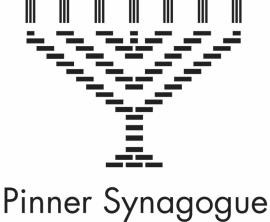 Type of chametz (food, drink, medicine,toiletries, etc.)Approximate location(e.g. kitchen cupboard)Approximate value1234567891011